           ГIАЛГIАЙ                                                                    	                РЕСПУБЛИКА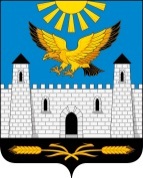            РЕСПУБЛИКА                                                                               ИНГУШЕТИЯГОРОДСКОЙ СОВЕТ ДЕПУТАТОВ МУНИЦИПАЛЬНОГО ОБРАЗОВАНИЯ ГОРОДСКОЙ ОКРУГ ГОРОД  КАРАБУЛАКЭЛДАРХА ГIАЛА СОВЕТ               386231, РИ, г. Карабулак, ул.Джабагиева, 142, Здание городского Совета депутатов, тел./(ф):88734 44-48-47, e-mail: gorsovet-06@mail.ruРЕШЕНИЕ  №  3/3-4                                                                "    01     "      ноября          2019 г."О внесении изменений в Устав муниципального образования "Город Карабулак"     В соответствии с Федеральными законами: от 7 февраля 2011 года N 6-ФЗ "Об общих принципах организации и деятельности контрольно-счетных органов субъектов Российской Федерации и муниципальных образований", от 13 июля 2015 г. N 224-ФЗ "О государственно-частном партнерстве, муниципально-частном партнерстве в Российской Федерации и внесении изменений в отдельные законодательные акты Российской Федерации",  руководствуясь статьями 35, 44, Федерального закона от 6 октября 2003 года №131-ФЗ "Об общих принципах организации местного самоуправления в Российской Федерации", городской Совет депутатов муниципального образования "Городской округ город Карабулак" решил:       1. Внести в Устав муниципального образования "Город Карабулак", утвержденный Решением городского Совета муниципального образования "Городской округ город Карабулак" № 1 от 25.12.2009,  зарегистрированный Управлением Минюста России по Республике Ингушетия 28.12.2009 за номером  RU 063030002009001 следующие изменения и дополнения:      1.1. в статье 25:   а) пункт 4 изложить в следующей редакции:"4. контрольно-счетный орган муниципального образования "Городской округ город Карабулак;";    б) дополнить пунктом 5 следующего содержания:   "5) для реализации своих полномочий орган местного самоуправления может образовывать коллегиальные органы (комиссии, советы и д.р.), положения о которых утверждаются соответствующим органом местного самоуправления.";      1.2. часть 1 статьи 40 дополнить пунктом 19 следующего содержания:   "19) выступает от имени города публичным партнером в соответствии с Федеральным законом "О государственно-частном партнерстве, муниципально-частном партнерстве в Российской Федерации и внесении изменений в отдельные законодательные акты Российской Федерации.".      2. Настоящее решение вступает в силу со дня официального обнародования после его государственной регистрации.Председатель городского Совета                                  депутатов муниципального образования                                                            "Городской округ город Карабулак"                                                М.А.Мартазанов  Глава муниципального образования "Городской округ город Карабулак"                                                   А.И. Битиев